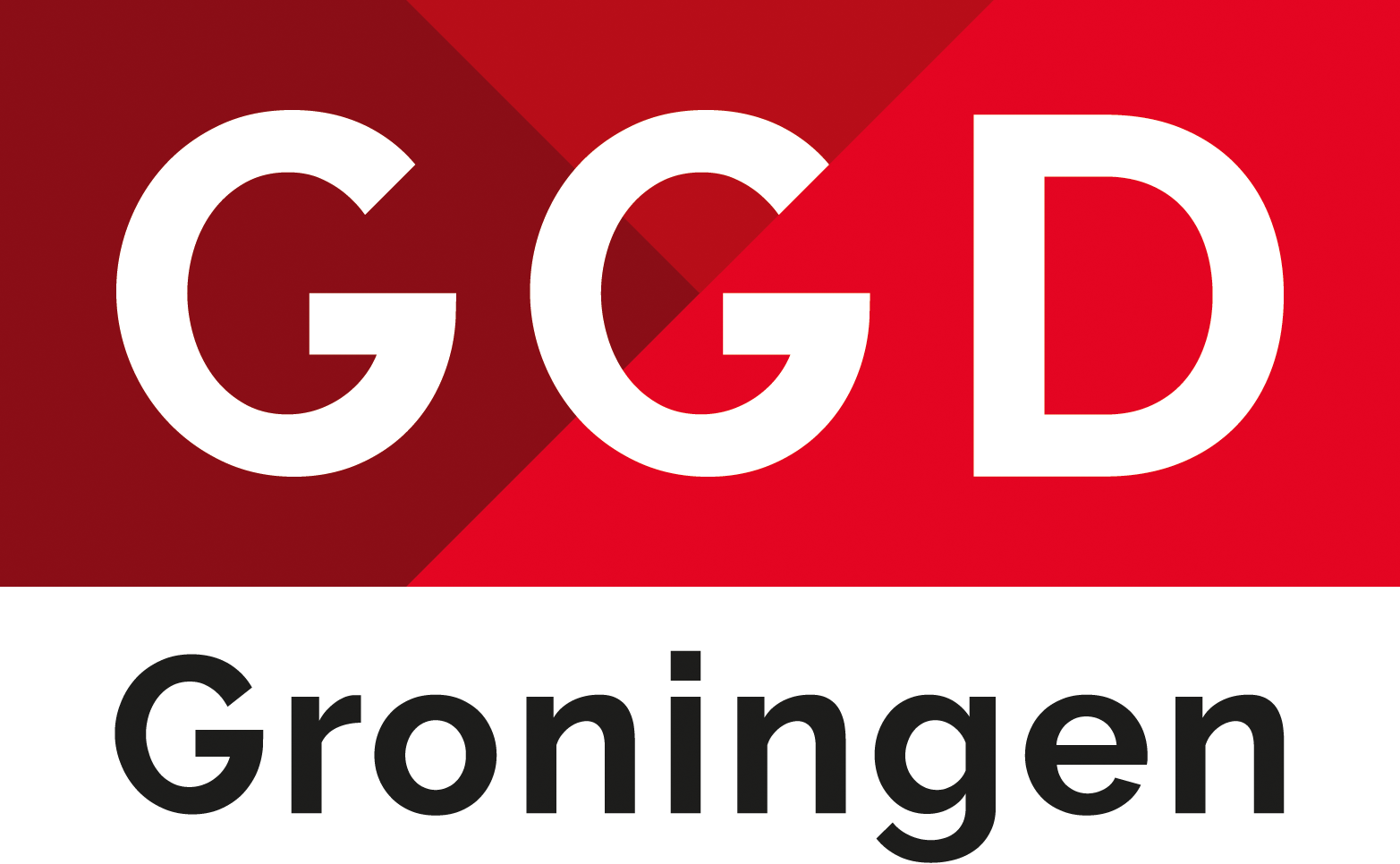 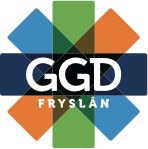 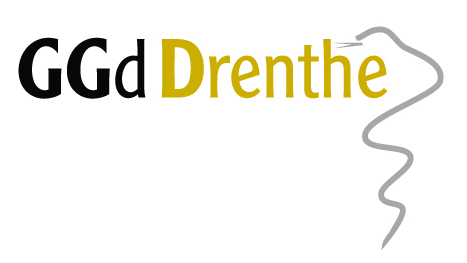 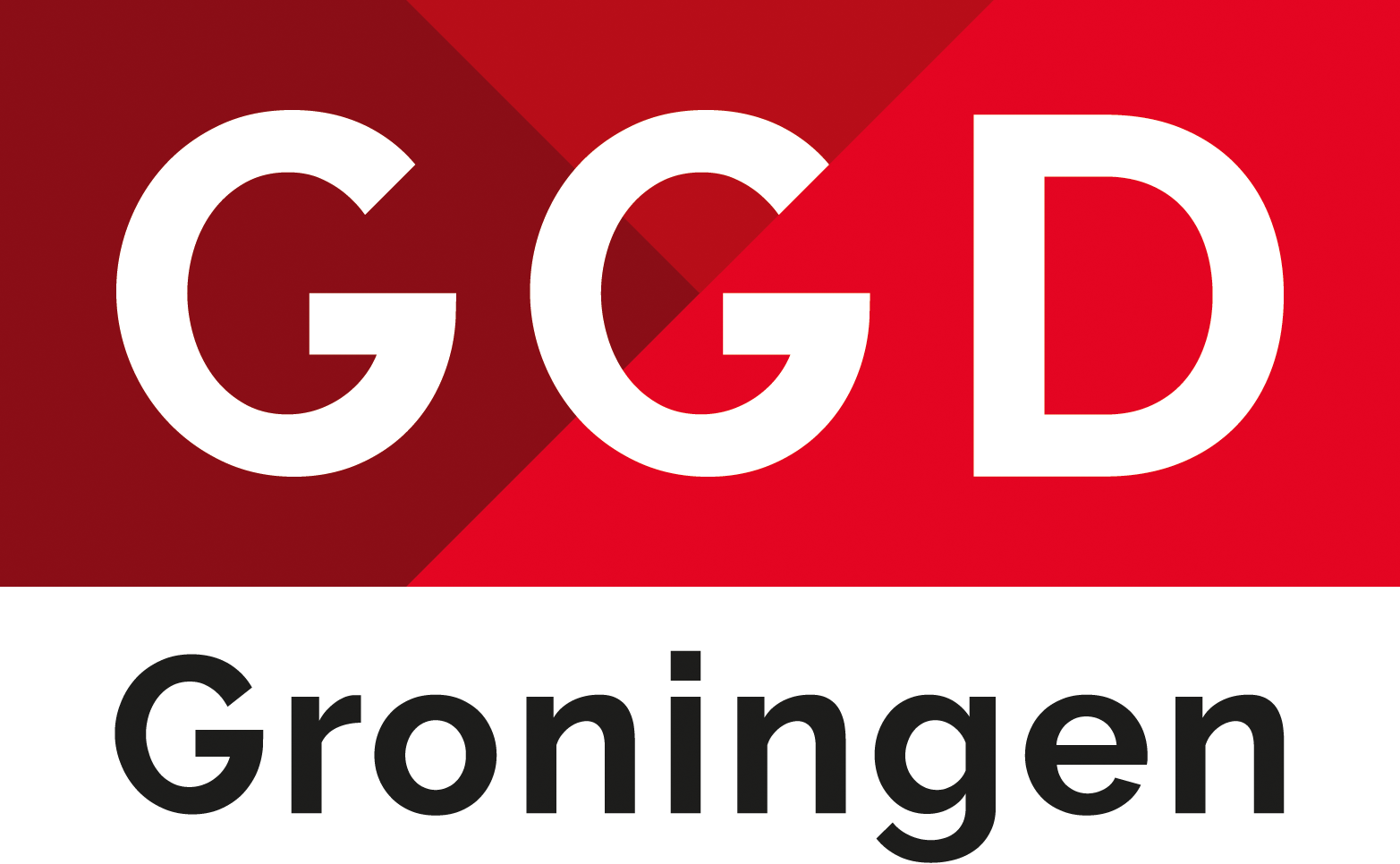 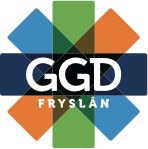 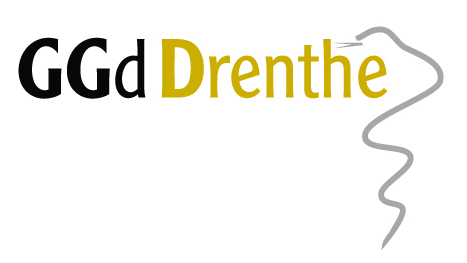 Betreft: uitnodiging refereeravond september 2021	Groningen, augustus 2021Geachte mevrouw, heer,Hierbij nodig ik u van harte  uit voor de eerst volgende refereeravond georganiseerd doorGGD Groningen, GGD Fryslân en GGD Drenthe. De digitale bijeenkomst zal worden gehouden op:woensdag 22 september 2021 van 20.00 uur tot uiterlijk 22.30 uur Zie de link in de mail/afspraakHet onderwerp van de avond is:De verwarde mens, hoe kijken we daarnaar om?Regelmatig lezen we in het nieuws over mensen die verward zijn en ernstige geweldsdelicten plegen. Vaak gevolgd door de constatering dat het aantal meldingen over mensen met verward gedrag bij de politie elk jaar sterk toeneemt.Wat is het verhaal achter deze berichten? Waar komen deze meldingen ineens vandaan? Zijn alle mensen met verward gedrag gevaarlijk? Hoe is de hulpverlening aan deze mensen geregeld?Tijdens de refereeravond op 22 september 2021 zullen we op deze vragen in gaan en vertellen hoe de hulpverlening in Drenthe is geregeld voor mensen die ernstige problemen hebben, de grip op hun leven zijn kwijtgeraakt en zorg mijden of niet weten hoe hulp te organiseren. We zullen ook zien dat er achter de verzamelnaam ‘verward persoon’ een grote verscheidenheid aan gebeurtenissen schuilgaat waarvan het overgrote deel gelukkig onschuldig van aard is.Sprekers:Anouk Zinger, sociaal verpleegkundige OGGZ, GGD DrenthePeter Haima, beleidsadviseur en procescoördinator OGGZ, GGD DrentheU bent van harte uitgenodigd om digitaal aan deze avond  deel te nemen.Namens de Commissie Refereeravonden,Riikka-Lotta Muldertelefoon  050- 367 4306riikka.mulder@ggd.groningen.nlProgramma refereeravond GGD Groningen, GGD Fryslân en GGD Drenthete houden opwoensdagavond 22 september 2021 om 20:00 uur20.00 uur 	Introductie door Anne Frank van Tellingen op het thema van de avond.20.05 uur 	Presentatie 1 + vragen
20.55 uur  	Een korte pauze 
21.05 uur	Presentatie 2 + vragen
22.00 uur 	Afsluiting Praktische zakenPresentieJe hoeft je niet op te geven, je kan gewoon meedoen via de link.Ten aanzien van de accreditatie geldt: voor en na de pauze zal op enig moment een uitdraai worden gemaakt van de aanwezigen. Wie op beide lijsten staat zal worden opgenomen op de presentielijst die voor de accreditatiepunten wordt doorgegeven.Doe je voor het eerst mee aan de refereeravond, dan hebben we je BIG-nummer nodig voor accreditatie: deze graag vooraf sturen naar: riikka-lotta.mulder@ggd.groningen.nl Digitale spelregelsGraag de volgende ‘spelregels’ bij het digitaal aansluiten volgen:Iedereen gebruikt beeld (camera aan) en je eigen microfoon moet op mute/uit (dit moet je zelf wijzigen).Heb je tussendoor vragen, dan geef je dit aan door ‘hand‘ aan te vinken of een chatbericht versturen.Je mag alleen spreken als je een beurt krijgt.TeamsDeze digitale refereeravond gaat via Teams. Je hoeft geen Teams te hebben om mee te doen.Na het aanklikken van de  link, opent er een scherm en daarna kan je klikken op ‘koppeling openen’ en ‘nu deelnemen’. Daarna word je door de beheerder toegelaten.EvaluatieIn de bijlage vindt u ons evaluatieformulier. Zou u deze willen na afloop van de avond invullen en per mail willen versturen naar riikka-lotta.mulder@ggd.groningen.nlWij nodigen u van harte uit voor deze refereeravond.Commissie Refereeravonden